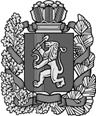             ИЗУМРУДНОВСКИЙ СЕЛЬСКИЙ СОВЕТ ДЕПУТАТОВ                     ИРБЕЙСКОГО РАЙОНА КРАСНОЯРСКОГО КРАЯ                                         РЕШЕНИЕ21.07.2022                   п.Изумрудный                                       №  20   -рсО внесении изменений в решение от 23.06.2020 № 18-рс Об утверждении Порядка предоставления муниципальных гарантий за счёт  средств бюджета Изумрудновского сельсовета Ирбейского района Красноярского краяВ соответствии с Бюджетным кодексом Российской Федерации,  частью 2 статьи 19 Федерального закона от 25.02.1999 № 39-ФЗ «Об инвестиционной деятельности в Российской Федерации, осуществляемой в форме капитальных вложений», статьей 7 Устава Изумрудновского сельсовета, Изумрудновский Совет депутатов  РЕШИЛ:1.Внести в решение Изумрудновского совета депутатов от 23.06.2020 № 18-рс Об утверждении Порядка предоставления муниципальных гарантий за счёт  средств бюджета Изумрудновского сельсовета Ирбейского района Красноярского края следующие изменения и дополнения :1.1.подпункт 5  статьи 7 читать в следующей редакции: Объем обязательств гаранта по гарантии и предельная сумма гарантий; Обязательства, вытекающие из муниципальной гарантии ,включаются в состав муниципального долга  в сумме фактически имеющихся у принципала обязательств, обеспеченных муниципальной гарантией, но не  более суммы муниципальной гарантии2. Контроль за исполнением настоящего Решения возложить на главу сельсовета.3. Настоящее Решение вступает в силу со дня подписания и подлежит опубликованию на официальном сайте Администрации Изумрудновского сельсовета а также в периодическом издании «Вестник»Председатель Совета депутатов                С.С.Селигеев                                          Глава сельсовета                                     	                                 С.Н.Косторной